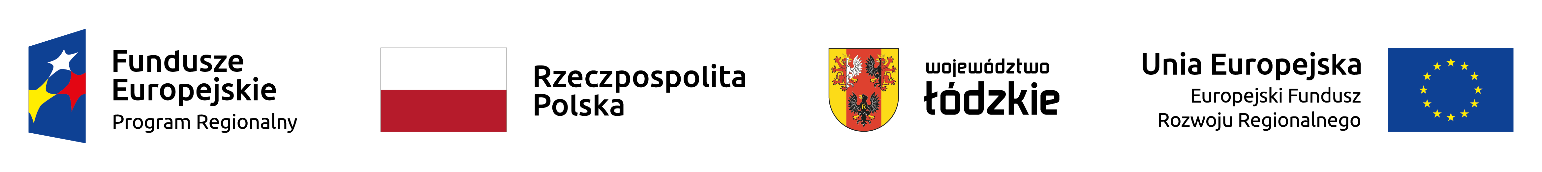 Załącznik do Uchwały Nr 514/22Zarządu Województwa Łódzkiego
z dnia 6.06.2022 r.Wezwanie do złożenia wniosku o dofinansowanie projektuw ramach Osi Priorytetowej XIII REACT-EU dla ŁódzkiegoDziałanie XIII.3 REACT-EU dla zdrowiaRegionalnego Programu Operacyjnego Województwa Łódzkiego na lata 2014-2020pn. ,,Modernizacja i przebudowa gabinetów Ambulatoryjnej Opieki Specjalistycznej w  celu  poprawy dostępności  i jakości świadczonych usług medycznych’’znajdującego się w wykazie projektów zidentyfikowanych w ramach trybu pozakonkursowego, stanowiącym załącznik nr 4 do Szczegółowego opisu osi priorytetowych Regionalnego Programu Operacyjnego Województwa Łódzkiego na lata 2014-2020Numer naboru: RPLD.13.03.00-IZ.00-10-002/22§ 1Podstawy prawneNabór jest organizowany  w szczególności, w oparciu o następujące akty prawne:Rozporządzenie Parlamentu Europejskiego i Rady (UE) Nr 1303/2013 z dnia 
17 grudnia 2013 r. ustanawiające wspólne przepisy dotyczące Europejskiego Funduszu Rozwoju Regionalnego, Europejskiego Funduszu Społecznego, Funduszu Spójności, Europejskiego Funduszu Rolnego na rzecz Rozwoju Obszarów Wiejskich oraz Europejskiego Funduszu Morskiego i Rybackiego oraz ustanawiające przepisy ogólne dotyczące Europejskiego Funduszu Rozwoju Regionalnego, Europejskiego Funduszu Społecznego, Funduszu Spójności 
i Europejskiego Funduszu Morskiego i Rybackiego oraz uchylające rozporządzenie Rady (WE) nr 1083/2006, zwane dalej rozporządzeniem ogólnym;Rozporządzenie Parlamentu Europejskiego i Rady (UE) Nr 1301/2013 z dnia 
17 grudnia 2013 r. w sprawie Europejskiego Funduszu Rozwoju Regionalnego 
i przepisów szczególnych dotyczących celu „Inwestycje na rzecz wzrostu 
i zatrudnienia” oraz w sprawie uchylenia rozporządzenia (WE) nr 1080/2006;Rozporządzenie Wykonawcze Komisji (UE) Nr 215/2014 z dnia 7 marca 2014 r. ustanawiające zasady wykonania rozporządzenia Parlamentu Europejskiego 
i Rady (UE) nr 1303/2013 ustanawiającego wspólne przepisy dotyczące Europejskiego Funduszu Rozwoju Regionalnego, Europejskiego Funduszu Społecznego, Funduszu Spójności, Europejskiego Funduszu Rolnego na rzecz Rozwoju Obszarów Wiejskich oraz Europejskiego Funduszu Morskiego 
i Rybackiego oraz ustanawiające przepisy ogólne dotyczące Europejskiego Funduszu Rozwoju Regionalnego, Europejskiego Funduszu Społecznego, Funduszu Spójności i Europejskiego Funduszu Morskiego i Rybackiego 
w zakresie metod wsparcia w odniesieniu do zmian klimatu, określania celów pośrednich i końcowych na potrzeby ram wykonania oraz klasyfikacji kategorii interwencji w odniesieniu do europejskich funduszy strukturalnych 
i inwestycyjnych; Ustawę z dnia 11 lipca 2014 r. o zasadach realizacji programów w zakresie polityki spójności finansowanych w perspektywie finansowej 2014-2020 (dalej: ustawa wdrożeniowa);Ustawę z dnia 10 maja 2018 r. o ochronie danych osobowych;Ustawę z dnia 3 kwietnia 2020 r. o szczególnych rozwiązaniach wspierających realizację programów operacyjnych w związku z wystąpieniem COVID-19;Ustawę z dnia 14 czerwca 1960 roku Kodeks postępowania administracyjnego;Ustawę z dnia 27 sierpnia 2009 r. o finansach publicznych;Regionalny Program Operacyjny Województwa Łódzkiego na lata 2014-2020, przyjęty decyzją Komisji Europejskiej z dnia 18 grudnia 2014 r. z późniejszymi zmianami;Szczegółowy Opis Osi Priorytetowych Regionalnego Programu Operacyjnego Województwa Łódzkiego na lata 2014-2020 (SZOOP na lata 2014-2020) Wytyczne Ministra Inwestycji i Rozwoju w zakresie trybów wyboru projektów 
na lata 2014-2020, z dnia 13.02.2018 r.Wytyczne Ministra Inwestycji i Rozwoju w zakresie korzystania z usług ekspertów w ramach programów operacyjnych na lata 2014-2020 z dnia 22.03.2018 r.; Wytyczne Ministra Finansów, Funduszy i Polityki Regionalnej w zakresie kwalifikowalności wydatków w ramach Europejskiego Funduszu Rozwoju Regionalnego, Europejskiego Funduszu Społecznego oraz Funduszu Spójności na lata 2014-2020, z dnia 21.12.2020 r.;Wytyczne Ministra Inwestycji i Rozwoju w zakresie realizacji zasady równości szans i niedyskryminacji, w tym dostępności dla osób z niepełnosprawnościami oraz zasady równości szans kobiet i mężczyzn w ramach funduszy unijnych 
na lata 2014-2020 z dnia 05.04.2018 r.;Wytyczne Ministra Funduszy i Polityki Regionalnej w zakresie monitorowania postępu rzeczowego realizacji programów operacyjnych na lata 2014-2020, obowiązujące od dnia 18.08.2020 r.;Wytyczne Ministra Inwestycji i Rozwoju w zakresie zagadnień związanych 
z przygotowaniem projektów inwestycyjnych, w tym projektów generujących dochód i projektów hybrydowych na lata 2014-2020, z dnia 10.01.2019 r.Ustawę z dnia 27 sierpnia 2004 r. o świadczeniach opieki zdrowotnej finansowanych ze środków publicznych; Krajowe ramy strategiczne. Policy Paper dla ochrony zdrowia na lata 2014-2020 (Policy paper), lipiec 2015r.;Plan działań w sektorze zdrowia na rok 2022 w zakresie Regionalnego Programu Operacyjnego Województwa Łódzkiego, przyjęty Uchwałą nr 15/2022/O Komitetu Sterującego do spraw koordynacji interwencji EFSI w sektorze zdrowia z dnia 28 kwietnia 2022 r. w sprawie przyjęcia Planu działań w sektorze zdrowia na rok 2022 w zakresie Regionalnego Programu Operacyjnego Województwa Łódzkiego. Ustawę z dnia 15 kwietnia 2011 r. o działalności leczniczej;Ustawę z dnia 2 marca 2020 r. o szczególnych rozwiązaniach związanych 
z zapobieganiem, przeciwdziałaniem i zwalczaniem wirusa COVID – 19, innych chorób zakaźnych oraz wywołanych nimi sytuacji kryzysowych, z późniejszymi zmianami. § 2Postanowienia ogólneInstytucją ogłaszającą nabór projektu w trybie pozakonkursowym (zwanym dalej naborem) jest Instytucja Zarządzająca Regionalnym Programem Operacyjnym Województwa Łódzkiego na lata 2014-2020 (IZ RPO WŁ), którą stanowi Zarząd Województwa Łódzkiego, obsługiwany przez Departament ds. EFRR 
w Perspektywie 2014-2020 (dalej DEFRR) Urzędu Marszałkowskiego Województwa Łódzkiego, adres: ul. Traugutta 21/23, 90-113 Łódź.Nabór przeprowadzany jest w sposób przejrzysty, rzetelny i bezstronny oraz z zapewnieniem Wnioskodawcy równego dostępu do informacji o warunkach i sposobie wyboru projektu do dofinansowania.W ramach naboru nastąpi:- weryfikacja warunków formalnych i oczywistych omyłek,- ocena formalna,- ocena merytoryczna,-  wybór projektu do dofinansowania.Wszelkie terminy realizacji określonych czynności wskazane w Wezwaniu 
do złożenia wniosku o dofinansowanie projektu (zwanym dalej Wezwaniem), jeżeli nie określono inaczej, wyrażone są w dniach kalendarzowych. Zgodnie z art. 50 ustawy wdrożeniowej, do postępowania w zakresie ubiegania się o dofinansowanie oraz udzielania dofinansowania nie stosuje się przepisów ustawy z dnia 14 czerwca 1960 r. - Kodeks postępowania administracyjnego, z wyjątkiem przepisów dotyczących wyłączenia pracowników organu i sposobu obliczania terminów, chyba, że ustawa stanowi inaczej. W związku z tym odpowiednie zastosowanie znajduje art. 57 Kodeksu postępowania administracyjnego. Jeżeli koniec terminu przypada na dzień ustawowo wolny od pracy lub na sobotę, termin upływa następnego dnia, który nie jest dniem wolnym od pracy ani sobotą.Przedmiotem naboru jest wybór projektu do dofinansowania w trybie pozakonkursowym spośród typów projektu określonych w pkt. 9 dla działania XIII.3 REACT-EU dla zdrowia w SZOOP na lata 2014-2020:W ramach Konkursu dopuszcza się następujące typy projektów:- budowa, przebudowa, remont obiektów infrastruktury ochrony zdrowia,- zakup wyrobów medycznych, wyposażenia niezbędnego do udzielania świadczeń medycznych.Jako element projektu niezbędny do osiągnięcia celu realizowanego przedsięwzięcia możliwy będzie zakup oprogramowania i sprzętu IT.Projekty polegające na dostosowaniu istniejącej infrastruktury ochrony zdrowia do obowiązujących przepisów będą niekwalifikowalne, chyba że ich realizacja będzie uzasadniona z punktu widzenia poprawy efektywności (w tym kosztowej) i dostępu do świadczeń opieki zdrowotnej.Projekty wybierane do wsparcia będą związane m.in. z procesem leczenia pacjentów po przebytej COVID-19 oraz ich rehabilitacją, a także wsparciem podmiotów udzielających świadczeń zdrowotnych w obszarze leczenia onkologicznego. Przewidywane działania dotyczą diagnostyki i leczenia na poziomie szpitalnym oraz ambulatoryjnej opieki specjalistycznej. W ramach RPO WŁ na lata 2014-2020 nie otrzyma dofinansowania projekt, który otrzymał dofinansowanie w ramach Programu Operacyjnego Infrastruktura 
i Środowisko.Nabór projektu może dotyczyć projektu hybrydowego w rozumieniu art. 34 ustawy wdrożeniowej.W zakresie realizacji ww. typów projektów obowiązują następujące limity wydatków:wydatki poniesione na przygotowanie projektu będą kwalifikowalne do wysokości 3,5% wydatków kwalifikowalnych,wydatki związane z zakupem nieruchomości niezabudowanej lub zabudowanej będą kwalifikowalne do wysokości 10% wydatków kwalifikowalnych projektuwniesienie wkładu niepieniężnego do wysokości 10% wydatków kwalifikowalnych,wydatki na podniesienie efektywności energetycznej budynków placówek ochrony zdrowia, jedynie jako element projektu do wysokości 30% wydatków kwalifikowalnych,Celem naboru jest wybór projektu w trybie pozakonkursowym, który spełnił kryteria wyboru projektów. W celu zapewnienia pełnej i rzetelnej informacji na temat efektów wsparcia Wnioskodawca ma obowiązek zastosowania w projekcie wszystkich wskaźników rezultatu bezpośredniego i produktu adekwatnych do zakresu i celu realizowanego projektu oraz monitorowania ich w trakcie realizacji projektu. Lista ww. wskaźników stanowi załącznik nr V do niniejszego wezwania oraz dostępna jest w wersji elektronicznej na stronie www.rpo.lodzkie.pl. Planowany termin zakończenia oceny projektu: I kwartał 2023 r. Wyjaśnień w kwestiach dotyczących naboru projektu przed dniem złożenia wniosku o dofinansowanie udzielają Punkty Informacyjne Funduszy Europejskich w Województwie Łódzkim (dane kontaktowe Punktów Informacyjnych oraz formy 
i sposoby udzielania informacji podane są na stronie: www.rpo.lodzkie.pl/punkty-informacyjne). § 3Zasady finansowania Maksymalna kwota środków przeznaczona na dofinansowanie projektu ze środków Europejskiego Funduszu Rozwoju Regionalnego wynosi 15 000 000,00 PLN (słownie: piętnaście milionów złotych zero groszy PLN). Warunkiem podpisania z Wnioskodawcą umowy o dofinansowanie jest dostępność środków uzależniona od poniższych zasad.IZ RPO WŁ informuje, iż kwota która może zostać zakontraktowana w ramach zawieranej umowy o dofinansowanie projektu w przedmiotowym naborze uzależniona jest od aktualnego w danym miesiącu kursu euro oraz wartości algorytmu wyrażającego w PLN miesięczny limit środków wspólnotowych oraz krajowych możliwych do zakontraktowania. Otrzymanie przez Wnioskodawcę informacji o wybraniu do dofinansowania nie jest równoznaczne z podpisaniem umowy o dofinansowanie projektu.IZ RPO WŁ zastrzega sobie możliwość zwiększenia kwoty przeznaczonej na dofinansowanie projektu.Maksymalny poziom dofinansowania projektu w ramach naboru wynosi 100,00% kosztów kwalifikowalnych projektu, w tym z EFRR – 100,00% kosztów kwalifikowanych projektu. W przypadku projektów objętych pomocą publiczną lub pomocą de minimis poziom dofinansowania wynikać będzie z odrębnych przepisów prawnych, jednak nie może być wyższy niż poziom określony w niniejszym punkcie.Minimalny udział wkładu własnego Wnioskodawcy - 100 % wydatków niekwalifikowanych projektu (w przypadku projektów objętych pomocą publiczną lub pomocą de minimis poziom wkładu własnego Wnioskodawcy wynikać będzie 
z odrębnych przepisów prawnych). W przypadku wystąpienia pomocy publicznej wsparcie udzielane będzie zgodnie 
z właściwymi przepisami prawa unijnego i krajowego dotyczącymi zasad udzielania tej pomocy, obowiązującymi w momencie udzielania wsparcia, w szczególności:Rozporządzenia Ministra Infrastruktury i Rozwoju z dnia 19 marca 2015 r. 
w sprawie udzielania pomocy de minimis w ramach regionalnych programów operacyjnych na lata 2014-2020,Rozporządzenia Ministra Infrastruktury i Rozwoju z dnia 3 września 2015 r. 
w sprawie udzielania regionalnej pomocy inwestycyjnej w ramach regionalnych programów operacyjnych na lata 2014-2020.W przypadku pomocy w formie rekompensaty z tytułu świadczenia usług w ogólnym interesie gospodarczym, może być ona udzielana zgodnie z zasadami określonymi w:decyzji Komisji z 20 grudnia 2011 r. w sprawie stosowania art. 106 ust. 2 Traktatu o funkcjonowaniu Unii Europejskiej do pomocy państwa w formie rekompensaty 
z tytułu świadczenia usług publicznych, przyznawanej przedsiębiorstwom zobowiązanym do wykonywania usług świadczonych w ogólnym interesie gospodarczym,zasadach ramowych Unii Europejskiej dotyczących pomocy państwa w formie rekompensaty z tytułu świadczenia usług publicznych (2011) lub rozporządzeniu Komisji (UE) NR 360/2012 z 25 kwietnia 2012 r. w sprawie stosowania art. 107 
i 108 Traktatu o funkcjonowaniu Unii Europejskiej do pomocy de minimis przyznawanej przedsiębiorstwom wykonującym usługi świadczone w ogólnym interesie gospodarczym wraz ze sprostowaniem.Pomoc udzielana zgodnie z zasadami ramowymi jest pomocą podlegającą indywidualnej notyfikacji.Pomoc publiczna nie wystąpi w przypadku rekompensat spełniających warunki określone w orzeczeniu Trybunału Sprawiedliwości UE z 24 lipca 2003 r. w sprawie C-280/00 Altmark Trans GmbH (Zb. Orz. 2003, s. I 7747).W związku z art. 27 ust. 5 ustawy wdrożeniowej w przypadku projektów objętych pomocą publiczną, która nie może być udzielona na podstawie rozporządzeń wydanych przez ministra właściwego do spraw rozwoju regionalnego lub na podstawie innych przepisów. IZ RPO WŁ zastrzega sobie możliwość podjęcia decyzji o indywidualnej notyfikacji planowanego wsparcia.W ramach działania XIII.3 przewiduje się wykorzystanie mechanizmu cross-financingu, gdy jego zastosowanie jest uzasadnione z punktu widzenia skuteczności lub efektywności osiągania założonych celów i rezultatów. Realizowane w ramach cross-financingu działania, m.in. szkoleniowe, mogą być stosowane w przypadku, gdy stanowią integralną część projektu. Wartość cross-financingu nie może przekroczyć 10% finansowania unijnego w ramach projektu.Maksymalną wartość zaliczki określa się do wysokości 100,00% dofinansowania.W ramach naboru podatek od towarów i usług (VAT) uznaje się 
za kwalifikowalny.W ramach naboru koszty pośrednie (koszty niezbędne do realizacji projektu, ale niedotyczące bezpośrednio głównego przedmiotu projektu), rozlicza się 
z zastosowaniem stawki ryczałtowej lub na podstawie rzeczywiście poniesionych wydatków. Katalog kosztów pośrednich, reguły wyboru sposobu rozliczania oraz wysokość limitu opisane są w:rozdziale „Uproszczone metody rozliczania wydatków” i „Koszty pośrednie” Wytycznych w zakresie kwalifikowalności wydatków 
w ramach Europejskiego Funduszu Rozwoju Regionalnego, Europejskiego Funduszu Społecznego oraz Funduszu Spójności 
na lata 2014-2020; podrozdziale 1.9 „Koszty pośrednie” w załączniku nr 5 do SZOOP 
na lata 2014-2020.§ 4Warunki uczestnictwa w naborzePodmiotem, który może się ubiegać o dofinansowanie projektu jest podmiot wskazany jako jego wnioskodawca w wykazie projektów zidentyfikowanych w ramach trybu pozakonkursowego, stanowiącym załącznik nr 4 do SZOOP 
na lata 2014-2020. Jednocześnie podmiot ten musi być zgodny z typem beneficjenta określonym w pkt. 10 dla działania XIII.3 REACT–EU dla zdrowia SZOOP na lata 2014-2020.Warunkiem uczestnictwa w naborze jest złożenie w terminie wskazanym w § 5 pkt 14 wypełnionego formularza wniosku o dofinansowanie projektu wraz 
z załącznikami zgodnie z zapisami § 5 niniejszego Wezwania (wzór formularza wniosku o dofinansowanie – załącznik nr I do Wezwania oraz dostępny w wersji elektronicznej na stronie www.rpo.lodzkie.pl). Zgodnie z Rozporządzeniem Parlamentu Europejskiego i Rady (UE) 2020/2221 
z dnia 23 grudnia 2020 r. zmieniającym rozporządzenie (UE) nr 1303/2013 
w odniesieniu do zasobów dodatkowych i przepisów wykonawczych w celu zapewnienia pomocy na wspieranie kryzysowych działań naprawczych 
w kontekście pandemii COVID-19 i jej skutków społecznych oraz przygotowanie do ekologicznej i cyfrowej odbudowy gospodarki zwiększającej jej odporność (REACT-EU) za okres kwalifikowalności wydatków dla projektu przyjmuje się okres 
od 01.02.2022 r. do 31.12.2023 r., z zastrzeżeniem, iż wydatki poniesione przed podpisaniem umowy o dofinansowanie projektu mogą zostać uznane 
za kwalifikowalne jedynie w przypadku spełnienia przez nie warunków określonych 
w Wytycznych w zakresie kwalifikowalności wydatków w ramach Europejskiego Funduszu Rozwoju Regionalnego, Europejskiego Funduszu Społecznego oraz Funduszu Spójności na lata 2014-2020 oraz w SZOOP na lata 2014-2020, 
w szczególności w jego załączniku nr 5.Projekt musi zostać zakończony do dn. 31 grudnia 2023 r. zgodnie z kryterium formalnym „Realizacja projektu zakończy się do 31.12.2023 r. (dotyczy trybu pozakonkursowego)”. Beneficjent ma obowiązek udzielać zamówień w Projekcie oraz realizować te zamówienia zgodnie  z  przepisami prawa  powszechnie obowiązującego oraz zgodnie z zasadami określonymi w rozdz. 6.5 Wytycznych w zakresie kwalifikowalności wydatków w ramach Europejskiego Funduszu Rozwoju Regionalnego, Europejskiego Funduszu Społecznego oraz Funduszu Spójności na lata 2014-2020 oraz w Załączniku nr 5 do SZOOP na lata 2014-2020.W przypadku, gdy Wnioskodawca rozpoczyna realizację projektu na własne ryzyko przed podpisaniem umowy o dofinansowanie, a jest objęty obowiązkiem stosowania zasady konkurencyjności, to w celu upublicznienia zapytania ofertowego zobowiązany jest umieszczać zapytanie ofertowe w Bazie Konkurencyjności Funduszy Europejskich dostępnej pod adresem: http://www.bazakonkurencyjnosci.funduszeeuropejskie.gov.pl/. W przypadku zawieszenia działalności Bazy Konkurencyjności Funduszy Europejskich potwierdzonego odpowiednim komunikatem  ministra  właściwego  do  spraw  rozwoju, Wnioskodawca kieruje zapytanie ofertowe do co najmniej trzech potencjalnych wykonawców (o ile na rynku istnieje trzech potencjalnych wykonawców danego zamówienia) oraz upublicznia to zapytanie co najmniej 
na swojej stronie internetowej (o ile posiada taką stronę).W przypadku, gdy Wnioskodawca wszczął postępowanie przed ogłoszeniem naboru, a jest objęty obowiązkiem stosowania zasady konkurencyjności, wystarczającym stopniem upublicznienia  zapytania ofertowego jest zamieszczenie go na stronie internetowej Wnioskodawcy (o ile posiada taką stronę) lub innej powszechnie dostępnej stronie internetowej przeznaczonej do umieszczania zapytań ofertowych.Do dofinansowania nie może zostać wybrany projekt, m.in.:którego wnioskodawca został wykluczony z możliwości otrzymania dofinansowania,który został zakończony zgodnie z art. 65 ust. 6 rozporządzenia ogólnego.§ 5Sposób sporządzenia i dostarczenia wniosku o dofinansowanie projektuPod pojęciem wniosku o dofinansowanie projektu w ramach Regionalnego Programu Operacyjnego Województwa Łódzkiego na lata 2014-2020 należy rozumieć dokument podpisany przez Wnioskodawcę, przygotowany zgodnie 
ze wzorem i w oparciu o Instrukcję wypełnienia wniosku o dofinansowanie (załącznik nr II do Wezwania oraz dostępny w wersji elektronicznej na stronie www.rpo.lodzkie.pl), w którym zawarty jest opis i inne informacje na temat projektu, na podstawie których dokonuje się oceny spełniania przez ten projekt kryteriów wyboru projektów. Za integralną część wniosku o dofinansowanie uznaje się wszystkie załączniki. Wypełniony formularz wniosku o dofinansowanie projektu należy wydrukować 
i wraz z załącznikami złożyć w wersji papierowej w 2 egzemplarzach (oryginał i 1 kopia) w siedzibie IZ RPO WŁ wskazanej w pkt 15 niniejszego paragrafu. 
Do wersji papierowej wniosku o dofinansowanie projektu należy dołączyć 1 egzemplarz wersji elektronicznej (na nośniku elektronicznym CD/DVD) formularza wniosku, studium wykonalności (w formach edytowalnych) oraz tabel finansowych zamieszczonych w rozdziałach „Analiza finansowa” i „Analiza ekonomiczna” 
w Studium wykonalności (w formie arkusza kalkulacyjnego Excel z jawnymi 
i działającymi formułami).Na potrzeby przygotowania studium wykonalności, stanowiącego załącznik obligatoryjny do wniosku o dofinansowanie,  wskazuje się, że okres odniesienia dla składanego projektu  wynosi  15 lat. Studium wykonalności należy sporządzić zgodnie z Zasadami Przygotowania Studium Wykonalności dla projektów realizowanych w ramach Regionalnego Programu Operacyjnego Województwa Łódzkiego na lata 2014-2020 przyjętymi Uchwałą Zarządu Województwa Łódzkiego Nr 717/19 z dnia 24.05.2019 (załącznik nr VI do Wezwania oraz dostępny w wersji elektronicznej na stronie www.rpo.lodzkie.pl). Wnioskodawca jest zobowiązany wypełnić formularz wniosku o dofinansowanie projektu w formacie A4 i zgodnie z zasadami wskazanymi w niniejszym paragrafie.Wniosek o dofinansowanie należy wypełnić na komputerze w języku polskim.  Oryginał formularza wniosku o dofinansowanie projektu musi być podpisany 
na ostatniej stronie przez osobę/osoby upoważnione do jego podpisania oraz powinien być opatrzony imienną pieczątką oraz pieczątką firmową (jeśli istnieje). Do wniosku o dofinansowanie należy załączyć dokument potwierdzający w/w upoważnienie (załącznik nr 9 do wniosku o dofinansowanie).Wymaga się, aby każda strona oryginału formularza wniosku o dofinansowanie projektu została parafowana przez co najmniej jedną z osób upoważnionych 
do podpisywania wniosku o dofinansowanie projektu.Za kopię formularza wniosku o dofinansowanie projektu uważa się kserokopię oryginału formularza wniosku o dofinansowanie projektu lub dodatkowy oryginał formularza wniosku o dofinansowanie projektu.Kserokopia formularza wniosku o dofinansowanie projektu powinna być poświadczona za zgodność z oryginałem przez osobę określoną w pkt 6 niniejszego paragrafu, wraz z podaniem numerów stron, których potwierdzenie dotyczy. Załączniki do formularza wniosku o dofinansowanie projektu powinny być ponumerowane i dołączone do wniosku o dofinansowanie projektu, ściśle według podanej w nim numeracji. Wymaga się, aby każdy załącznik do formularza wniosku o dofinansowanie projektu był czytelnie podpisany (lub parafowany oraz opatrzony imienną pieczątką) na pierwszej stronie przez osobę upoważnioną do podpisania wniosku 
o dofinansowanie projektu. W przypadku, gdy załącznikiem do formularza wniosku o dofinansowanie projektu jest kserokopia dokumentu (np. pozwolenia 
na budowę), załącznik powinien być poświadczony za zgodność z oryginałem przez osobę określoną w pkt 6 niniejszego paragrafu, wraz z podaniem numerów stron, których potwierdzenie dotyczy. W przypadku gdy dany załącznik obligatoryjny nie dotyczy projektu/Wnioskodawcy, należy złożyć w miejsce danego załącznika oświadczenie o następującej treści: „nazwa i numer załącznika – nie dotyczy” podpisane przez osobę upoważnioną do podpisania wniosku 
o dofinansowanie projektu.Oświadczenia we wniosku o dofinansowanie są składane pod rygorem odpowiedzialności karnej za składanie fałszywych zeznań. Złożenie podpisanego przez osobę upoważnioną formularza wniosku i zawartego w nim oświadczenia 
z pkt. XIV ppkt. 1 oznacza potwierdzenie klauzuli: „Jestem świadomy odpowiedzialności karnej za złożenie fałszywych oświadczeń” w stosunku 
do oświadczeń zawartych we wniosku o dofinansowanie, z wyjątkiem oświadczenia, o którym mowa w pkt. 17 niniejszego paragrafu, zgodnie z art. 37 ust. 4 Ustawy wdrożeniowej.Formularz wniosku o dofinansowanie projektu wraz z wymaganymi załącznikami należy złożyć w opisanym segregatorze. Dokumenty więcej niż jednostronicowe należy złożyć w formie spiętej. Formularz wniosku o dofinansowanie projektu wraz z załącznikami należy składać do dnia 31.08.2022 r. (w godz. 08:00-15:00).Wniosek o dofinansowanie projektu może być złożony osobiście przez Wnioskodawcę, jego przedstawiciela lub przez posłańca, wysłany listem poleconym lub przesyłką kurierską na adres:Urząd Marszałkowski Województwa Łódzkiegoal. Piłsudskiego 8, 90-051 Łódź(Biuro Podawcze-parter)W przypadku niezłożenia wniosku o dofinansowanie projektu w terminie wskazanym w pkt 14 niniejszego paragrafu, IZ RPO WŁ wyznaczy w ponownym wezwaniu ostateczny termin do złożenia wniosku, którego niedotrzymanie będzie skutkowało pozostawieniem wniosku bez rozpatrzenia i wykreśleniem projektu 
z wykazu projektów zidentyfikowanych stanowiącego załącznik do SZOOP 
na lata 2014-2020.Dane teleadresowe Wnioskodawcy podawane we wniosku muszą być aktualne. Wnioskodawca ma obowiązek zawiadomić IZ RPO WŁ o każdej zmianie swojego adresu, w tym adresu elektronicznego. W razie zaniedbania w/w obowiązku doręczenie pisma/wiadomości pocztą elektroniczną pod dotychczasowym adresem ma skutek prawny. W trakcie trwania naboru obowiązuje jedynie komunikacja w formie pisemnej między Wnioskodawcą i IZ RPO WŁ. Wyjątek 
od ww. reguły może dotyczyć zapytań na podstawie § 2 pkt.9 oraz kierowanych do Wnioskodawcy informacji za pomocą poczty elektronicznej na podstawie § 6 pkt.5 lit. d), pkt. 7 lit. g) oraz pkt. 8 lit h). W sytuacji niezachowania wskazanej formy komunikacji, IZ RPO WŁ nie będzie brała pod uwagę przekazanych w ten sposób wyjaśnień, uzupełnień, poprawek. Wnioskodawca w formularzu wniosku 
o dofinansowanie składa oświadczenie w zakresie świadomości skutków niezachowania właściwej formy komunikacji. Niezachowanie wskazanej formy komunikacji Wnioskodawcy z IZ RPO WŁ spowoduje, że złożone wyjaśnienia/uzupełnienia/poprawki nie będą wywoływały skutków prawnych 
i będzie powodować negatywną ocenę wniosku lub pozostawienie bez rozpatrzenia na odpowiednim etapie oceny wniosku.§ 6Sposób dokonywania weryfikacji i oceny wniosku o dofinansowanie projektu Weryfikacja warunków formalnych dokonywana jest przez pracowników DEFRR. Warunki formalne określone są w niniejszym wezwaniu i nie podlegają zatwierdzeniu przez Komitet Monitorujący Regionalny Program Operacyjny Województwa Łódzkiego na lata 2014-2020. Ocena spełniania przez projekt kryteriów formalnych dokonywana jest przez pracowników DEFRR. Ocena spełniania przez dany wniosek o dofinansowanie projektu kryteriów merytorycznych dokonywana jest przez ekspertów, powołanych przez Dyrektora Departamentu ds. EFRR w Perspektywie 2014-2020 RPO lub jego Zastępcę spośród kandydatów na ekspertów wskazanych w Wykazie kandydatów na ekspertów 
w ramach Regionalnego Programu Operacyjnego Województwa Łódzkiego na lata 2014-2020. Sposób działania ekspertów określają powołanie ekspertów oraz Regulamin pracy ekspertów dokonujących oceny merytorycznej projektu w trybie pozakonkursowym przyjęty przez Dyrektora Departamentu ds. EFRR 
w Perspektywie 2014-2020 RPO lub jego Zastępcę.Ocena wniosku o dofinansowanie projektu dokonywana jest w oparciu o formalne 
i merytoryczne kryteria wyboru zatwierdzone przez Komitet Monitorujący Regionalny Program Operacyjny Województwa Łódzkiego na lata 2014-2020. Kryteria wyboru projektów opublikowane są na stronie www.rpo.lodzkie.pl oraz stanowią załącznik nr IV do niniejszego Wezwania.Weryfikacja warunków formalnych i oczywistych omyłek:Zgodnie z art. 2 pkt. 27 a) ustawy wdrożeniowej poprzez warunki formalne rozumie się warunki odnoszące się do kompletności, formy oraz terminu złożenia wniosku o dofinansowanie projektu, których weryfikacja odbywa się przez stwierdzenie spełniania albo niespełniania danego warunku. Weryfikacja warunków ma więc charakter „0/1” i dokonywana jest przez dwóch pracowników DEFRR zgodnie z zasadą „dwóch par oczu”. Wymogiem pozytywnej weryfikacji jest spełnienie przez projekt wszystkich warunków formalnych. Przed przystąpieniem do weryfikacji pracownicy DEFRR podpisują deklarację poufności i oświadczenie o bezstronności.Do warunków formalnych zalicza się w szczególności:Warunek formalny, który nie podlega poprawie:Złożenie wniosku w terminie określonym w wezwaniu Warunki formalne podlegające poprawie: Złożenie wniosku o dofinansowanie w formie określonej w wezwaniuWypełnienie wniosku o dofinansowanie w języku polskimZłożenie wniosku o dofinansowanie w wymaganej liczbie egzemplarzyZłożenie wniosku o dofinansowanie zawierającego wszystkie stronyTożsamość wersji papierowej i elektronicznej wniosku o dofinansowaniePodpisanie wniosku o dofinansowanie przez osobę upoważnionąSporządzenie formularza wniosku o dofinansowanie i załączników 
na obowiązujących dla nich wzorach określonych w Wezwaniu oraz Instrukcji wypełnienia wniosku,Wniosek o dofinansowanie zawiera wszystkie wymagane załącznikiW razie stwierdzenia oczywistej omyłki we wniosku o dofinansowanie, która uniemożliwia ocenę projektu, IZ RPO WŁ, zgodnie z art. 43 ust. 2 ustawy wdrożeniowej, poprawia ją z urzędu, informując o tym Wnioskodawcę, albo wzywa go do poprawienia oczywistej omyłki w wyznaczonym terminie, nie krótszym niż 7  dni  i  nie  dłuższym  niż  21  dni,  pod  rygorem  pozostawienia  wniosku  bez  rozpatrzenia. Jednocześnie  zgodnie  z  zapisami  Wytycznych  w  zakresie trybów wyboru projektów na lata 2014-2020 IZ RPO WŁ informuje, że zidentyfikowane oczywiste omyłki pisarskie będą poprawiane z urzędu. 
Za  oczywiste  omyłki  w  rozumieniu  art.  43  ustawy wdrożeniowej IZ RPO WŁ uznaje wyłącznie oczywiste omyłki  pisarskie i w tym trybie nie poprawia innego typu omyłek, np. omyłek/błędów rachunkowych (błąd w wykonaniu działania matematycznego). Przykładem oczywistych omyłek pisarskich są: literówki, przekręcenie, opuszczenie wyrazu, błąd logiczny, pisarski, niewłaściwe użycie wyrazu, błędnie umieszczony przecinek w cyfrze i omyłkowe przestawienie kolejności cyfr (gdy ich korekta nie wpływa na inne obliczenia). W razie stwierdzenia we wniosku o dofinansowanie braków w zakresie warunków formalnych, odnoszących się do kompletności i formy złożenia wniosku o dofinansowanie, IZ RPO WŁ wzywa Wnioskodawcę 
do uzupełnienia wniosku o dofinansowanie w terminie 7 dni kalendarzowych, pod rygorem pozostawienia wniosku o dofinansowanie bez rozpatrzenia. Wezwanie wysyłane jest do Wnioskodawcy za pośrednictwem poczty elektronicznej, odpowiednio jak w pkt. 8 lit. h) niniejszego paragrafu, i ww. termin liczy się od dnia następującego po dniu wysłania wezwania. Wezwanie zawiera wskazanie braków w zakresie warunków formalnych, podlegających uzupełnieniu. Do formy uzupełnienia braków wynikających z warunków formalnych przez Wnioskodawcę mają zastosowanie zapisy pkt. 8 lit. b) niniejszego paragrafu, zaś miejsce złożenia korekty określone jest w pkt. 8 lit. i). Nieuzupełnienie braku w zakresie warunków formalnych przez Wnioskodawcę na wezwanie, w myśl art. 43 ust. 1 ustawy wdrożeniowej, skutkuje pozostawieniem wniosku bez rozpatrzenia. Taki sam skutek będzie miało uzupełnienie wniosku niezgodnie z wezwaniem, w tym z uchybieniem wyznaczonego terminu na złożenie uzupełnień.Stwierdzony brak w zakresie warunków formalnych wstrzymuje ocenę projektu na czas dokonywania uzupełnień przez Wnioskodawcę i ich weryfikacji.Weryfikacja warunków formalnych dokonywana jest do 20 dni roboczych 
od daty złożenia wniosku o dofinansowanie. Wnioskodawca, niezwłocznie 
po weryfikacji warunków formalnych zakończonej wynikiem negatywnym, jest informowany pisemnie o pozostawieniu projektu bez rozpatrzenia z podaniem uzasadnienia oraz z informacją o planowanym wykreśleniu projektu z wykazu projektów zidentyfikowanych stanowiącego załącznik do SZOOP na lata 2014-2020.Jeżeli brak w zakresie warunków formalnych lub oczywista omyłka zostanie ujawniona w toku oceny  formalnej  lub  oceny  merytorycznej,  wstrzymuje  się  dalszą  weryfikację  wniosku w ramach tych etapów oceny spełnienia kryteriów wyboru projektów i dokonuje się poprawy oczywistych omyłek we wniosku lub wzywa się do uzupełnienia w nim braków w zakresie warunków formalnych 
na zasadach, w terminach i pod rygorami uregulowanymi w ust. 5.Ocena formalna: Ocena formalna wniosku o dofinansowanie projektu ma charakter „0/1” 
i dokonywana jest niezależnie przez przynajmniej dwóch pracowników DEFRR zgodnie z zasadą „dwóch par oczu”, na podstawie karty oceny formalnej.W przypadku rozbieżności w ocenach wniosku o dofinansowanie projektu dokonanych przez dwóch pracowników DEFRR, przeprowadzana jest dodatkowa ocena przez trzeciego pracownika DEFRR, wskazanego przez właściwego Naczelnika. Ocena trzeciej osoby jest ostateczna i wiążąca. Ocena formalna wniosku o dofinansowanie projektu, z zastrzeżeniem pkt. 5 lit. g) niniejszego paragrafu, powinna być przeprowadzone w terminie 70 dni roboczych od dnia uzyskania przez wniosek o dofinansowanie pozytywnego wyniku z weryfikacji warunków formalnych. Informacja o wniosku o dofinansowanie projektu, który uzyskał pozytywną ocenę formalną zamieszczona zostaje na stronie internetowej www.rpo.lodzkie.pl oraz www.bip.lodzkie.pl (zwanych dalej stronami internetowymi).Wnioskodawca, niezwłocznie po zakończeniu oceny formalnej, jest informowany pisemnie o jej wyniku. Pismo do wnioskodawcy, którego projekt uzyskał negatywną ocenę, zawiera uzasadnienie wyniku oceny oraz informację o planowanym wykreśleniu projektu z wykazu projektów zidentyfikowanych stanowiącego załącznik do SZOOP na lata 2014-2020.Ocena merytoryczna:Wniosek o dofinansowanie projektu spełniający kryteria formalne podlega dalszej ocenie w zakresie spełnienia kryteriów oceny merytorycznej. Ocena dokonywana jest przez ekspertów, którzy przed przystąpieniem do oceny podpisują deklarację poufności i oświadczenie dotyczące bezstronności.Ocena spełniania przez wniosek o dofinansowanie projektu każdego z kryteriów merytorycznych dokonywana jest przez co najmniej 2 ekspertów zgodnie 
z zasadą „dwóch par oczu”, na podstawie karty oceny merytorycznej.Wniosek o dofinansowanie projektu podlega ocenie spełniania przez niego kryteriów merytorycznych („ocenianych w sposób 0/1”). Niespełnienie co najmniej jednego z ww. kryteriów skutkuje negatywną oceną projektu.W przypadku odmiennej oceny projektu dokonanej na podstawie kryteriów merytorycznych o charakterze „0/1” przeprowadzana jest dodatkowa – ostateczna ocena przez trzeciego eksperta, wskazanego przez Przewodniczącego oceny merytorycznej. W przypadku pojawienia się wątpliwości na etapie oceny merytorycznej wniosku o dofinansowanie projektu istnieje możliwość wezwania Wnioskodawcy
do złożenia stosownych wyjaśnień. Wezwanie wysyłane jest do Wnioskodawcy za pośrednictwem poczty elektronicznej, odpowiednio jak w pkt. 8 lit. h) niniejszego paragrafu. Wnioskodawca składa wyjaśnienia pisemnie w terminie 7 dni kalendarzowych liczonych od dnia następującego po dniu wysłania wezwania. W przypadku stwierdzenia przez ekspertów błędów powodujących niespełnienie przez wniosek o dofinansowanie kryteriów formalnych, jest on zwracany 
do ponownej oceny formalnej.Ocena merytoryczna wniosku o dofinansowanie projektu jest przeprowadzana 
w terminie do 45 dni roboczych od zakończenia jego oceny formalnej.Informacja o wniosku o dofinansowaniu projektu, który uzyskał pozytywną ocenę merytoryczną jest zamieszczana na stronach internetowych.Wnioskodawca, niezwłocznie po zakończeniu oceny merytorycznej, jest informowany pisemnie o jej wyniku. Pismo do wnioskodawcy, którego wniosek uzyskał negatywną ocenę, zawiera uzasadnienie wyniku oceny oraz informację o planowanym wykreśleniu projektu z wykazu projektów zidentyfikowanych stanowiącego załącznik do SZOOP na lata 2014-2020. Sposób uzupełniania i korygowania wniosku o dofinansowanie projektu na etapie oceny:W przypadku zidentyfikowania uchybień dotyczących kryteriów, które dopuszczają możliwość uzupełnienia / skorygowania wniosku 
o dofinansowanie, na wezwanie pracowników DEFRR dokonujących oceny formalnej, Wnioskodawca ma możliwość dwukrotnego uzupełnienia/ skorygowania wniosku o dofinansowanie projektu na etapie oceny formalnej.W przypadku konieczności uzupełnienia lub skorygowania formularza wniosku 
o dofinansowanie projektu, dwa egzemplarze uzupełnionego/skorygowanego formularza wniosku o dofinansowanie projektu, należy przedłożyć w wersji papierowej. W przypadku konieczności uzupełnienia lub skorygowania załączników do wniosku o dofinansowanie projektu, Wnioskodawca zobowiązany jest przedłożyć poprawiony lub skorygowany cały egzemplarz załącznika 
w dwóch egzemplarzach. Do wersji papierowej wniosku o dofinansowanie projektu należy dołączyć 1 egzemplarz wersji elektronicznej zgodnie z § 5 pkt 2.Uzupełniony/skorygowany wniosek o dofinansowanie projektu należy złożyć zgodnie z zasadami wskazanymi w pkt 8 i) niniejszego paragrafu. Uzupełnieniu lub korekcie mogą podlegać wyłącznie elementy wskazane 
do poprawy lub skorygowania przez pracowników DEFRR. Jeżeli wprowadzane zgodnie z uwagami zmiany implikują kolejne zmiany, należy dokonać stosownych zmian we wniosku o dofinansowanie projektu oraz w odpowiednich załącznikach, a także dołączyć na piśmie stosowną informację o ich wprowadzeniu oraz wyjaśnienia.Jeśli Wnioskodawca zauważy we wniosku o dofinansowanie projektu inne błędy formalne, poprawia je, przedstawiając stosowne wyjaśnienia na piśmie. W przypadku niezłożenia w terminie właściwym dla pierwszego albo drugiego wezwania uzupełnionego/skorygowanego wniosku o dofinansowanie w zakresie kryteriów formalnych, wniosek podlega rozpoznaniu odpowiednio: w brzmieniu pierwotnym albo w brzmieniu nadanym mu po złożonych w terminie uzupełnieniach/korektach dokonanych na pierwsze wezwanie. W przypadku, gdy wskazany błąd nie zostanie właściwie poprawiony w drugim wyznaczonym terminie, projekt uzyskuje negatywną ocenę i zostaje wykreślony z wykazu projektów zidentyfikowanych stanowiącego załącznik do SZOOP RPO WŁ 
na lata 2014-2020. W przypadku, gdy we wniosku o dofinansowanie projektu wprowadzone zostaną dodatkowe zmiany z naruszeniem zasad, o których mowa w pkt 8d) 
i 8 e) niniejszego paragrafu, projekt uzyskuje ocenę negatywną.W przypadku zidentyfikowania we wniosku o dofinansowanie projektu uchybień dotyczących kryteriów formalnych, które dopuszczają uzupełnienie /skorygowanie wniosku, wysyłana jest do Wnioskodawcy informacja 
za pośrednictwem poczty elektronicznej za potwierdzeniem odbioru wiadomości. Wiadomość wysyłana jest na adres poczty elektronicznej wskazany w pkt. 3.1 formularza wniosku o dofinansowanie. Do dokumentacji naboru dołączany jest wydruk wysłanej wiadomości oraz potwierdzenie jej odbioru. W przypadku, gdy Wnioskodawca w ciągu dwóch dni roboczych nie potwierdzi odbioru wiadomości, jest informowany telefonicznie o wysłaniu pocztą elektroniczną wiadomości o zidentyfikowanych we wniosku błędach formalnych. Z rozmowy telefonicznej pracownik sporządza notatkę służbową, która dołączona jest do dokumentacji. Wnioskodawca zobowiązany jest uzupełnić/skorygować wniosek 
o dofinansowanie projektu, a następnie złożyć go w Urzędzie Marszałkowskim Województwa Łódzkiego: Urząd Marszałkowski Województwa Łódzkiegoal. Piłsudskiego 8, 90-051 Łódź(Biuro Podawcze-parter)w terminie 21 dni kalendarzowych liczonych od dnia następującego po dniu wysłania informacji o zidentyfikowanych uchybieniach dotyczących kryteriów formalnych, o której mowa w pkt 8 h)- w przypadku pierwszego wezwania
do uzupełnień oraz w terminie 10 dni kalendarzowych w przypadku drugiego wezwania do uzupełnień.Wnioskodawca na każdym etapie naboru, a przed podjęciem decyzji 
o dofinansowaniu, ma obowiązek zawiadomić IZ RPO WŁ o każdej zmianie wszelkich okoliczności faktycznych i prawnych we wniosku o dofinansowanie projektu, mającej wpływ na spełnianie przez projekt kryteriów wyboru projektu 
i której wprowadzenie skutkowałoby negatywną oceną projektu.§ 7Sposób podejmowania decyzji o wyborze projektu do dofinansowaniaZarząd Województwa Łódzkiego zgodnie z art. 48 ust 5 Ustawy wdrożeniowej wybiera do dofinansowania projekt, który spełnił kryteria wyboru projektów oraz uzyskał wymaganą liczbę punktów. Wybór projektu do dofinansowania następuje 
w formie uchwały.Zarząd Województwa Łódzkiego zamieszcza na stronach internetowych oraz 
na portalu www.funduszeeuropejskie.gov.pl informację o projekcie wybranym 
do dofinansowania w terminie 7 dni od dnia podjęcia uchwały. Informacje te są zamieszczane w ramach wykazu projektów wybranych do dofinansowania 
w trybie pozakonkursowym prowadzonym przez IZ RPO WŁ. W sytuacji, w której Zarząd Województwa Łódzkiego podejmując uchwałę 
o wyborze projektu do dofinansowania nie dysponuje już alokacją pozwalającą 
na dofinansowanie projektu w pełnej wysokości, możliwe jest obniżenie poziomu dofinansowania projektu. W ww. sytuacji Wnioskodawca, po uprzednim wyrażeniu zgody, może uzyskać dofinansowanie w wysokości mniejszej, przy zachowaniu niezmienionego zakresu rzeczowego projektu. W powyższej sytuacji konieczne jest:-	porozumienie się z Wnioskodawcą (forma pisemna) celem zaakceptowania zaproponowanego poziomu dofinansowania projektu,-	złożenie przez Wnioskodawcę wniosku o dofinansowanie projektu oraz tych załączników do wniosku, które wymagają korekty w częściach związanych 
z montażem finansowym projektu,-	przeprowadzenie oceny zgodności wprowadzonych zmian w zakresie montażu finansowego we wniosku o dofinansowanie projektu z dokumentami poświadczającymi posiadanie stosownych środków finansowych.Wnioskodawca powiadamiany jest w formie pisemnej o wyborze projektu 
do dofinansowania, w terminie nie dłuższym niż 10 dni roboczych od daty podjęcia przez Zarząd Województwa Łódzkiego uchwały. § 8Podpisanie umowy o dofinansowanie projektu1.	Umowa o dofinansowanie projektu (wzór umowy o dofinansowanie projektu stanowi Załącznik nr III do Wezwania oraz dostępny w wersji elektronicznej na stronie www.rpo.lodzkie.pl) jest podpisywana z Wnioskodawcą w terminie nie dłuższym niż 50 dni roboczych od daty podjęcia uchwały Zarządu Województwa Łódzkiego w sprawie wyboru projektu do dofinansowania. W szczególnych przypadkach termin może zostać wydłużony. 2.	Do umowy w formie załączników dołączane są w szczególności: -	wniosek o dofinansowanie; -    harmonogram płatności;- zakres danych osobowych i kategorii osób zgromadzonych w „Centralnym systemie teleinformatycznym wspierający realizację programów operacyjnych” dopuszczonych do przetwarzania.3.	Przed zawarciem umowy Wnioskodawca zostanie pisemnie wezwany 
do przedłożenia dokumentów niezbędnych do przygotowania i zawarcia umowy, 
w tym:	a) w terminie wskazanym w piśmie do Wnioskodawcy, jednakże nie krótszym niż 3 dni robocze:	- wypełnionego harmonogramu płatności stanowiącego załącznik nr 2 do wzoru umowy;	- informacji o podziale na lata transz dofinansowania z EFRR oraz, jeśli projekt jest partnerski, lub realizowany w ramach partnerstwa publiczno-prywatnego, informacji o podziale transz dofinansowania między Lidera a partnera/-ów;	- numeru wyodrębnionego dla projektu konta bankowego i/lub numeru rachunku powierniczego (w przypadku partnerstwa publiczno- prywatnego jeśli numer jest już znany Wnioskodawcy); 	b) w dniu podpisania umowy/podjęcia decyzji:	- upoważnienia dla osoby uprawnionej do przetwarzania danych w systemie SL2014 w imieniu Beneficjenta;	- w przypadku ubiegania się o pomoc publiczną i/lub pomoc de minimis dokumentów wymaganych zapisami odpowiedniego programu pomocowego. 	IZ RPO WŁ może wezwać pisemnie Wnioskodawcę do złożenia innych, niż wymienione w niniejszym ustępie dokumentów, jeśli ze względu na specyfikę projektu/Wnioskodawcy okażą się one niezbędne do przygotowania lub zawarcia umowy o dofinansowanie.4. W przypadkach określonych w Ustawie z dnia 27 sierpnia 2009 r. o finansach publicznych warunkiem przekazania dofinansowania jest złożenie przez Beneficjenta zabezpieczenia prawidłowej realizacji umowy w formie i na kwotę określoną w umowie o dofinansowanie projektu. § 9Postanowienia końcoweWniosek o dofinansowanie projektu, który został pozostawiony bez rozpatrzenia lub uzyskał ocenę negatywną jest archiwizowany w siedzibie DEFRR. 
Na pisemną prośbę Wnioskodawcy możliwe jest odebranie 1 egzemplarza wniosku o dofinansowanie projektu (kopii).W uzasadnionych przypadkach (np. zmian aktów prawnych/wytycznych  wpływających w sposób istotny na proces wyboru projektu 
do dofinansowania) IZ RPO zastrzega sobie prawo do zmiany Wezwania poprzez zmianę uchwały ZWŁ przyjmującej Wezwanie. W przypadku zmiany Wezwania IZ RPO WŁ przekaże niezwłocznie Wnioskodawcy informację 
w formie pisemnej o tej zmianie wraz z podaniem przyczyny.Do Wezwania załącza się:Załącznik nr I Wzór formularza wniosku o dofinansowanie,Załącznik nr II Instrukcja wypełnienia wniosku o dofinansowanie,Załącznik nr III Wzór umowy o dofinansowanie projektu,Załącznik nr IV Kryteria wyboru projektów,Załącznik nr V Lista wskaźników rezultatu bezpośredniego i produktu,Załącznik nr VI Zasady przygotowania Studium wykonalności przyjęty Uchwałą Zarządu Województwa Łódzkiego Nr 717/19 z dnia 24.05.2019;Wzór umowy stanowi minimalny zakres oraz przedmiot praw i obowiązków Stron 
i może być uzupełniony o postanowienia niezbędne dla prawidłowej realizacji projektu oraz z uwagi na konieczność wprowadzenia zmian wynikających z systemu realizacji RPO WŁ na lata 2014-2020. W sprawach nieuregulowanych w niniejszym Wezwaniu zastosowanie mają odpowiednie zasady wynikające z Regionalnego Programu Operacyjnego Województwa Łódzkiego na lata 2014-2020, Szczegółowego Opisu Osi Priorytetowych Regionalnego Programu Operacyjnego Województwa Łódzkiego 
na lata 2014-2020, a także odpowiednich przepisów prawa wspólnotowego 
i krajowego.